mors ozpaHcxp nu u zexczoø grin ayqopoBaHHii LISTENING (no 2 6anna 3a xa	stii BepHsiii ozBe+)aunt, too nervous hired car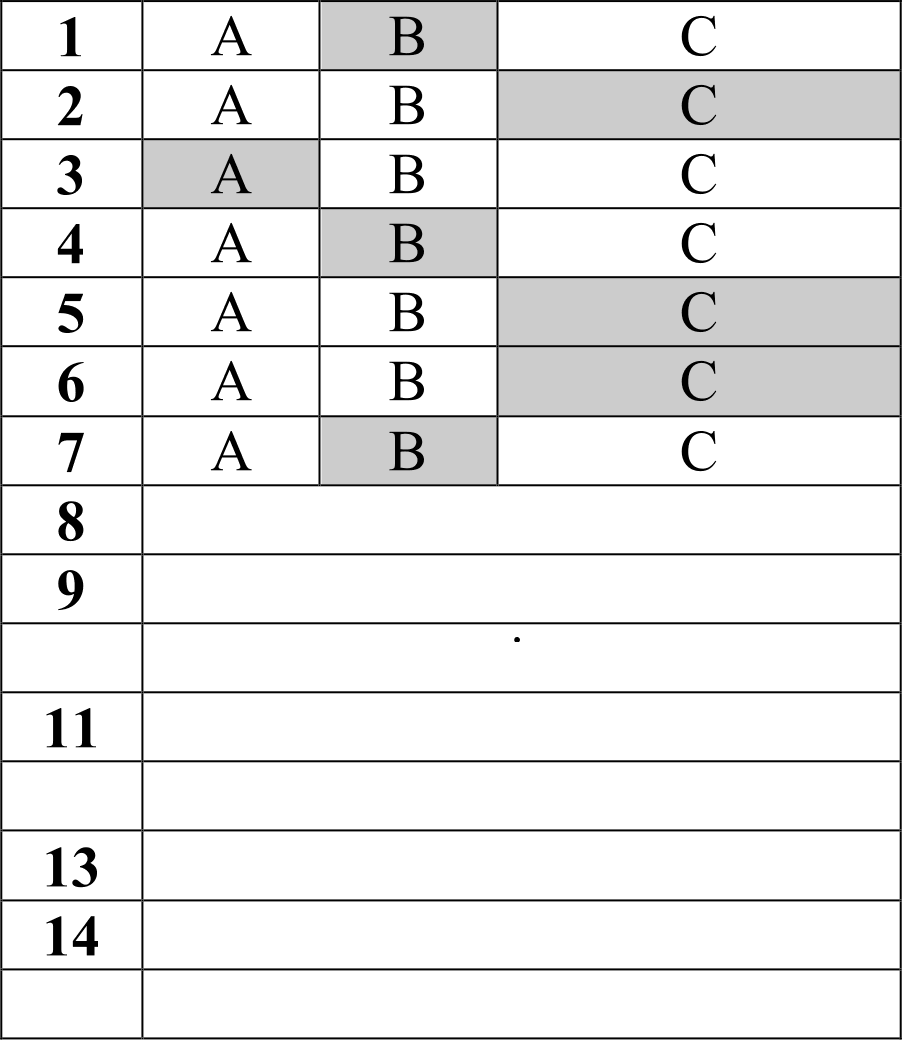 10	tiewatching quiz shows12		the green room university teacher general knowledge15	(big) television / TVREADING (no 1 6anny 3a xamosiii Bep sIii ozBez)USE OF  ENGLISH (no 1 6anny 3a xamosiii BepHsiii ozBez)SCRIPTTask 1LISTENINGGood evening and walcorna to the prggrammg. This eyenirigs guest is headmaster of East Crompton Comprehensive Dr. Charles Greenway, and we’re gaiaq to be talking about truancy. Dr. Greénvv&/, tflaftk8 fof johir1g me this eyeqing, Good evening. J’in pleased to be here.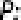 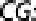 Let’s begin by defining the word truancy. What do we actually mean a auple of mixed £eAhS, a weeL's hdaJby dudng turn rime or mpmwd agent fmm tool with ng expb    wn 7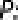 tel a good question to begin vvirh, PauI. Any ab ence rkat has not been authorised by' tile schoo| i5 truancy. It doesn't matter if a cftild is being taken to Disn@and n Florida because it's Cheaper in term time, gainq Chri5tma shopping yviLh a pareFt, or just roaming around the neighbourhood v‹nth orher children causing problems for the loCal residents. It’s all truancy.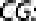 HQvr widesprea‹f is the problem in the °Jnited Kingdom?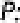 Very, I’m afraid. As many as fcxJr million school day ae last y year through vuancy, and about 1.7 mili@n of those are IosL because of children being taken on family hdidays and axcursJons. Trol agents h‹ve 4pecél coffee during term time, s› its a lot Ehaapar fgr a family to go away. This goveff1melt wg/ s to raise educational standards, but we can't do that if children miss school. Full atterx:lance i a precondittcn /cr effective learning.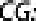 Did I heir c0rreclJ}' just then - alrtx4L half the days k›st because of nJancy are because of parents taking their ‹hildren on holiday? Yes. exactly. It is quite shocking. im't its Imagine how incre.dibly diffimlt ie is for us t0 cgnvinoe chiIdren that missing schocif for no guod reason is a bad thing when I heir own parents behaw in s'JCh an iTr0:ponsibie manner.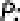 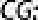 It must be. What are \l›a government doing in. vow of his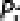 situation ?WeI|, afb   leafs of campaigning  oy taad  ers all  over the auntry,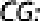 I:he gove‹nmerc are Finally beginning to unde mnd that sQmethinq has to @ dQne. They fe $u[03mJy folaing talks with the travel industry to encourage travel agents to gave di nts to families \v 0 Lc›Ok thnr cips in the scowl holidays, and the police are now invok/ed in pici•»g up chibren on the streets, Sooa| workers are also being recruited to work with the families or I:hiIdren who pI6g tMarTt. Anrt  UI  Our part wa're patting upbehaviour ‹mp+ovemeM p'0	in +h• PJfccJ	teach children d@ipline and respect for teaming, eut let mg run   Again thaimosc oF the re• nsibilfty for ensuring tt1at a child is af school lies with tone paren IS NeglKLi£ig tf+1s r porsibiIi1:y is a criminal offence.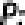 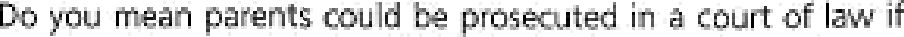 their children do not attend lessons?That's exactly what 1 mean, although this law s p‹x›rIy enfoxed. It should, ir my Opiniqn, ba better enforced. The future at ‹:nr children matters. We owe it to them to give tken the bast education possible, and we Attn only do tha or they are in school.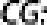      I agree with what you' a saying, but don't you think 'I’d a li ltte harsh to prosecute parenD of truant Children ?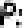 It may seem sa to the average Per$on. has. but I ouO like to stress again that the Mture of this country i5 the Schoolchildren of today. It is impossible for the Schools to prepare thin for life if the children are not a scL¢o1, and parents Simply must be on pUr Side when it comes tc› stopping children playing trua nt.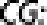 I see your point. I think it’s about the right time to take a few czlb from oui listeners. we've got William Peterson on the line. G‹:md morning, Mr. f'eterson?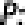 Task 2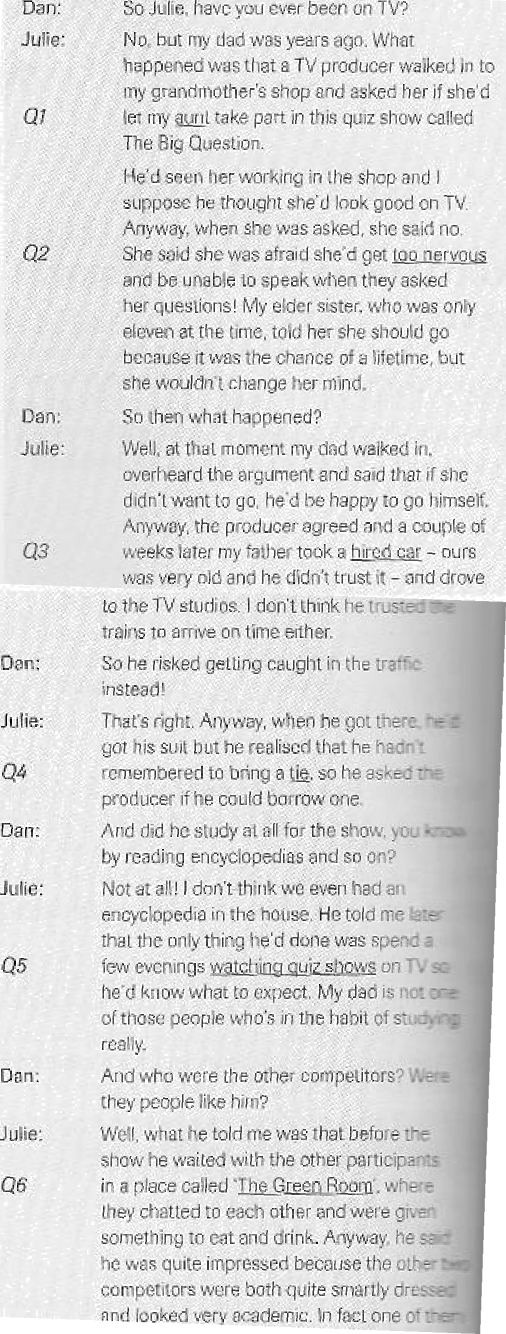 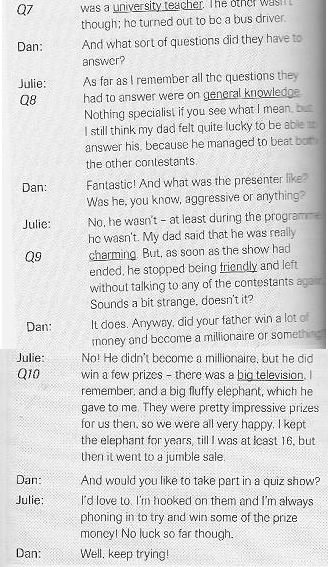 1up2of3the4ok5by6ok7ok8ok9ok10ok11to12to13just14ok15still16D17G18B19J20H21E22A23F24C25I.1chat away2eat away at3hand out4lie around5mess around6run off7shout out8speak out9see off10slow down11take down12work out13run off14eat away at15take down16(break) even17(dream your) life away18(go) bust19(be in the hot) seat20(be in the) red / headlines21(make) headlines22((be) over) the moon23(score) a hat-trick24(strike) it rich25(try) your hand at something26dreaming his life away27over the moon28scored a hat-trick29made headlines30try his hand at31breaking even32went bust33in the hot seat34in the red35struck it rich